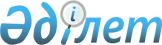 О снятии ограничительных мероприятии и признании утратившим силу решения акима Биржанского сельского округа от 02 апреля 2021 года № 1 "Об установлении ограничительных мероприятии на крестьянское хозяйство "Әбдікен" Биржанского сельского округа"Решение акима Биржанского сельского округа Зайсанского района Восточно-Казахстанской области от 29 июля 2021 года № 4. Зарегистрировано в Министерстве юстиции Республики Казахстан 4 августа 2021 года № 23850
      Примечание ИЗПИ.      

      В тексте документа сохранена пунктуация и орфография оригинала.
      В соответствии с пунктом 3 статьи 37 Закона Республики Казахстан "О местном государственном управлении и самоуправлении в Республике Казахстан", подпунктом 8) статьи 10-1 Закона Республики Казахстан "О ветеринарии", статьи 27 Закона Республики Казахстан "О правовых актах" и на основании представления главного государственного ветеринарно-санитарного инспектора Зайсанского района от 08 июля 2021 года № 658, РЕШИЛ:
      1. Снять установленные ограничительные мероприятия на крестянское хозяйство "Әбдікен" Биржанского сельского округа в связи с проведением комплекса ветеринарных мероприятий по ликвидации очагов болезни бруцеллеза среди крупного рогатого скота.
      2. Признать утратившим силу решения акима Биржанского сельского округа Зайсанского района от 02 апреля 2021 года №1 "Об установлении ограничительных мероприятии на крестьянское хозяйство "Әбдікен" Биржанского сельского округа" (зарегистрированного в Реестре государственной регистрации нормативных правовых актов за №8530).
      3. Государственному учреждению "Аппарат акима Биржанского сельского округа Зайсанского района" в установленном законодательством Республики Казахстан порядке обеспечить:
      1) государственную регистрацию настоящего решения в Министерстве юстиции Республики Казахстан;
      2) в течении десяти календарных дней после дня государственной регистрации настоящего решения направление его копии на официальное опубликование в периодические печатные издания, распространяемых на территории Зайсанского района;
      3) размещение настоящего решения на интернет-ресурсе акимата Зайсанского района после его официального опубликования.
      4. Контроль за выполнением настоящего решения оставляю за собой.
      5. Настоящее решение вводится в действие по истечении десяти календарных дней после дня его первого официального опубликования.
					© 2012. РГП на ПХВ «Институт законодательства и правовой информации Республики Казахстан» Министерства юстиции Республики Казахстан
				
      Аким Биржанского сельского  округа 

С. Хамитов
